(Dištančné vzdelávanie)Meno a priezvisko.............................................................................................................Pracovný list: VZOR – ŽENA  Poznámky si prečítaj a zapíš do zošita.                                                                                   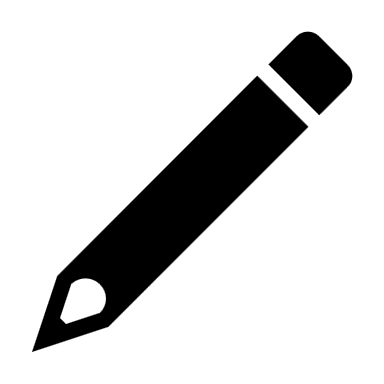 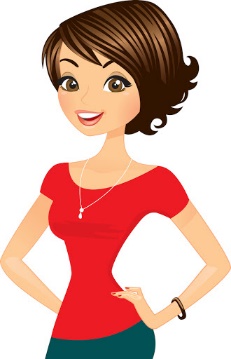 Úloha 1: Utvor 1. pád množného čísla.Úloha 2: Podstatné mená ženského rodu v zátvorke daj do správneho tvaru.Martin cestuje do (škola)_______________ autobusom.  Od (zastávka)_______________ do školy cesta trvá asi päť minút.  Do (trieda)_______________ prichádza medzi prvými. Z (taška)_______________ si vyberá školské potreby.  Rád hrá futbal a kope loptu do (brána)_______________ .Úloha 3: Doplň do viet tieto podstatné mená v 7. páde množného čísla.                žena,   písanky,   lekárky,   kuchárky,   učiteľkyPríklad: Muži tancujú so ženami. Na lavici je kniha s __________________. V nemocnici sú lekári s  __________________ .V kuchyni sú kuchári s __________________ .  V škole sú učitelia s __________________ .*** Vypracovaný pracovný list odfoť a pošli na kontrolu na môj email: magdalenapalpasova@gmail.com alebo na Facebook: Magdaléna Palpašová*** Žiak, ktorý dostal pracovný list od sociálnej pracovníčky, ho aj odovzdá sociálnej pracovníčke.jednotné číslomnožné číslojednotné číslomnožné čísloženaženystenastenytetakabelkastoličkalampatopánkakolobežka